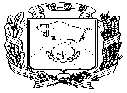 УПРАВЛЕНИЕ ОБРАЗОВАНИЯ АДМИНИСТРАЦИИ ГОРОДА НЕВИННОМЫССКА СТАВРОПОЛЬСКОГО КРАЯМуниципальное бюджетное дошкольное образовательное учреждение «НевинномысскаПРИКАЗ30 апреля 2020 г.				                	       		    №  _____ - о/дг. НевинномысскОб организации работы МБДОУ №  ____ г. Невинномысска в период с 06 по 08 мая 2020На основании письма министерства образования Ставропольского края от 29.04.2020 г. № 02-22/4858  «О реализации постановления Губернатора Ставропольского края от 29 апреля 2020 года № 175», в соответствии с постановлением  Губернатора Ставропольского края от 29 апреля 2020 г.     № 175 «О внесении изменений в постановление Губернатора Ставропольского края  от 26 марта  2020 г. № 119 «О комплексе ограничительных и иных мероприятий по снижению рисков распролстранения новой коронавирусной инфекции COVID–19 на территории Ставропольского края», с целью предупреждения, локолизации и устранения причин, способствующих распространению каронавирусной инфекции, приказываю:Провести организационные мероприятия по обеспечению принятия детей в дошкольные образовательные организации (далее – детские сады) с возможностью их свободного посещения по решению родителей (законных представителей) воспитанников в период с 06 по 08 мая 2020 года. Провести разяснительную работу с родителями о порядке оформления свободного посещения по решению родителей (законных представителей) воспитанников в период с с 06 по 08 мая 2020 года.3. Сотрудникам обеспечить неукоснительное соблюдение мер по профилактике новой коронавирусной инфекции (COVID-19).4. Контроль за исполнением настоящего  приказа оставляю за собой.Заведующий МБДОУ №г. НевинномысскаПриказ подготовил:Ведущий специалист управления образованияадминистрации города Невинномысска                                   Т.А. Петрова Ознакомлены: